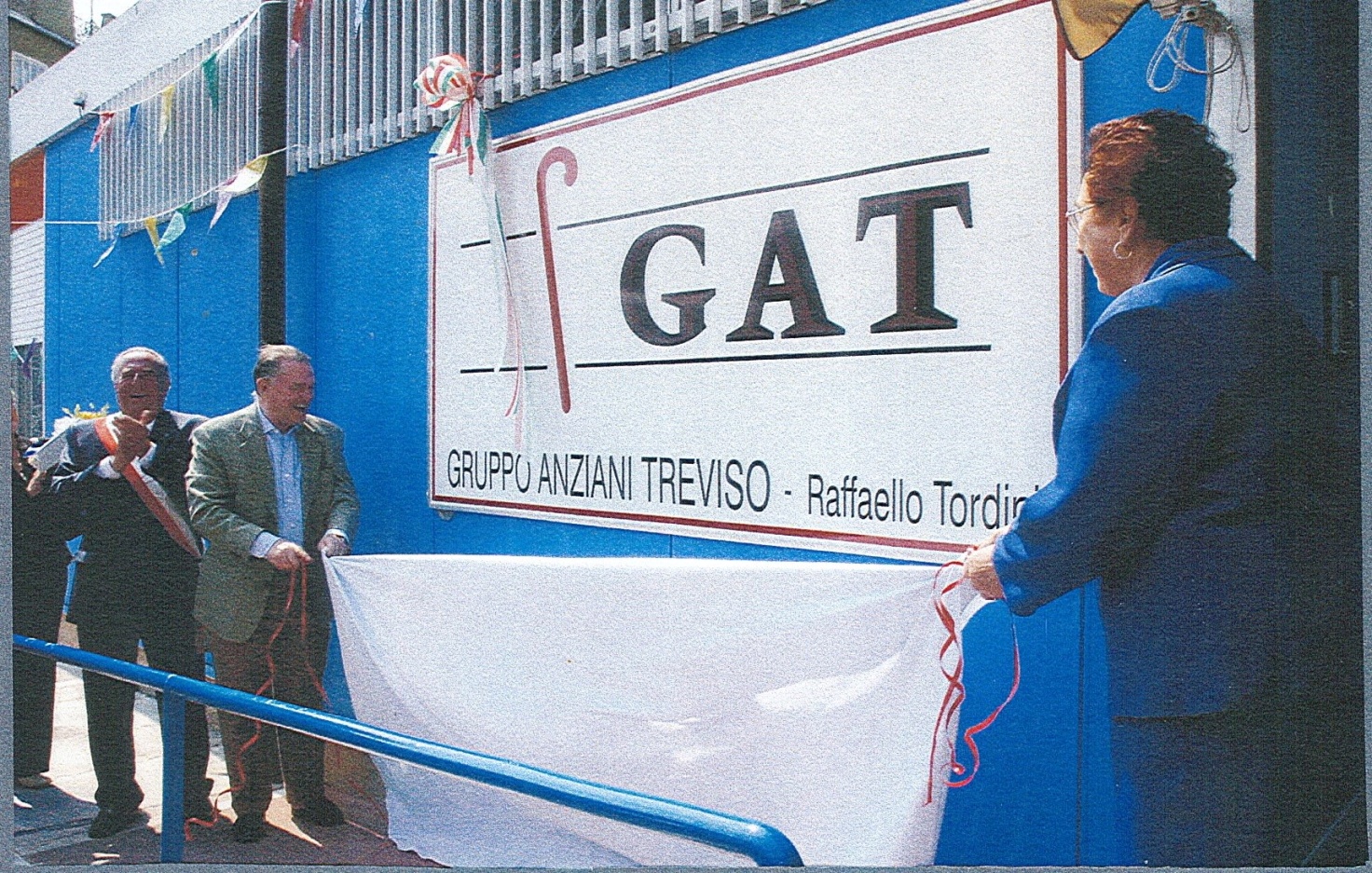 PER LE INFORMAZIONI QUOTIDIANE CERCA FB  GAT Gruppo Anziani Treviso

PROPOSTE DI MASSIMA DELLE  ATTIVITA' PER L'ANNO 2019

GENNAIO 2019 - RIPRESA DI TUTTE LE  ATTIVITA'
VENERDI 25 GENNAIO ore 14.45 : Visita guidata alla mostra " ALLA MOSTRA "DA TIZIANO A VAN DYCKE “ presso Ca' dei Carraresi.  
MERCOLEDI' 30 GENNAIO ore 15.30 : FESTA DEI COMPLEANNI con l'intervento DI  SPECIALISTI  IN SICUREZZA DOMESTICA. con la collaborazione deL CORPO DEI VIGILI URBANI E DEL FUOCO DI TREVISO 
Saranno festeggiati i soci nati nei mesi di dicembre 2018 e gennaio 2019

FEBBRAIO
DOMENICA 24  FEBBRAIO ore 14.30 PRESSO LA SEDE DEL GAT: "GRANDE TORNEO BURRACO " A INVITO  
DAL 18 FEBBRAIO AL 2 MARZO : CURE TERMALI a Montegrotto Terme

MARZO
DOMENICA  3 MARZO ORE 15.30 "GRANDE  CROSTOLATA" CON MUSICA E BALLO
MERCOLEDI' 27 MARZO ore 15.30: FESTA DEI COMPLEANNI e Bilancio Consuntivo dell'Associazione anno 2018
Saranno festeggiati i soci nati nei mesi di febbraio e marzo.

APRILE
VENERDI 05 APRILE ORE 15.00 TREVISO VISITA GUIDATA  ALLA CHIESA DI SAN TEONISTO.  Per informazioni ed iscrizioni entro il 29 marzo rivolgersi al G.A.T
DENUNCIA DEI REDDITI  Sono fissati 4 appuntamenti settimanali, presso il GAT: come di consuetudine al  giovedì  e martedì dalle ore 09.00 alle ore 12.00 per le date del giovedì 11 aprile, martedì 16 aprile, giovedì 18 aprile e martedì 23 aprile. Per informazioni rivolgersi al G.A.T.

MAGGIO
 MAGGIO: PRANZO DI PRIMAVERA MERCOLEDI' 1 MAGGIO  presso i locali della Parrocchia di S.Liberale ORE 12.30
Concluso il pranzo, seguirà al Centro la visita guidata al vernissage degli artisti del G.A.T.  Seguirà musica dal vivo e ballo. 
DOMENICA 5 MAGGIO  ore 12.00 PICNIC in VILLA LETIZIA.  Seguirà spettacolo di cabaret.
VENERDI' 10 MAGGIO ore 15.00 VISITA GUIDATA ALLA MOSTRA "GIAPPONE TERRA DI GHEISHA E SAMURAI" ADESIONE OBBLIGATORIA ENTRO IL 29 APRILE. L e informazioni presso il centro G.A.T.
DATA DA DEFINIRE: terzo appuntamento Treviso sotterranea. 
SABATO 19 MAGGIO PARTENZA PER IL SOGGIORNO A ISCHIA E RITORNO IL 2 GIUGNO

GIUGNO
MERCOLEDI’ 26 GIUGNO ore 16:00 : FESTA dei COMPLEANNI e approvazione del nuovo statuto dell'associazione adeguato alla Normativa CODICE DEL TERZO SETTORE.
Saranno festeggiati i soci nati nei mesi di aprile, maggio e giugno 
A fine giugno cessano le attività presenti al Centro che riprenderanno a fine  settembre

SOGGIORNI : Programmi, condizioni e costi in specifici volantini , saranno realizzati con un minimo di 25 adesioni.
1° ISCHIA dal 19 maggio al 2 giugno ,soggiorno marino e terme;
2° DIAMANTE dal 16 al 30 giugno, soggiorno marino 
3° RIVIERA ROMAGNOLA:  dal  13  al  27  luglio soggiorno marino,  località Bellaria Hotel Oceania
​
​SETTEMBRE

Dal 16 AL 28  SETTEMBRE:  cure termali a MONTEGROTTO, posti limitati , dare l'adesione con sollecitudine.
DOMENICA 22:    MARCIA CAMMINARE PER LA VITA con partenza alle ore 8:00 dallo stadio di Rugby di Treviso
MERCOLEDI' 25 SETTEMBRE: ORE 16.00  FESTA dei COMPLEANNI dei soci nati in Luglio, Agosto e Settembre.
​BILANCIO delle attività svolte e proposte di attività per l'anno 2018/19 e INCONTRO con soci e volontari e insegnanti.​

OTTOBRE 
MARTEDI' 1:  Ripresa attività GINNASTICA DI MANTENIMENTO - ORE 9.00 presso la sede Gat
MARTEDI' 1:  Ripresa attività GINNASTICA DI MANTENIMENTO - ORE 18.00 presso la scuola Toniolo S.Bona
MERCOLEDI' 2:     Ripresa attività DANZATERAPIA - ORE 9.00 in sede Gat
GIOVEDI' 3:            Ripresa GINNASTICA POSTURALE - ORE 9.00 in sede Gat
MERCOLEDI' 9:    Ripresa lezioni BALLO DI GRUPPO - ORE 15:00 in sede Gat
GIOVEDI' 10  :       RIPRESA LABORATORIO DI PITTURA - ORE 14:30 in    sede Gat
VENERDI' 18:   ore 15.00  e' in programma la visita a Treviso Sotterranea 
LABORATORI DI PITTURA, BALLO DI GRUPPO, BRICOLAGE. OCCORRE dare l'adesione alle singole iniziative entro il 14 Settembre
I MERCOLEDI' E I SABATO dalle 9:00 alle 10:00 lezioni di Aquagym - presso la piscina comunale Natatorium.              
DOMENICA 27  ORE 15.30 AUDITORIUM APPIANI Treviso Concerto della Solidarietà -Fondazione BELLOTTI STEFANI. Angeli della Notte
GIOVEDI 31 ORE 15.30 VISITA MOSTRA ARTISTA FRANCESCO VOLPATO PRESSO GALLERIA QUAGLIA TREVISO  
NOVEMBREDA LUNEDI’4 NOVEMBRE AL 9 NOVEMBRE EXTEMPORE DI PITTURA IN CITTA’“COLORI D’AUTUNNO”ORGANIZZATA DAL LIONS CLUB TREVISO SILE E ASSESSORATO AI BENI CULTURALI DI TREVISO. DOMENICA 10 SEGUE LA MOSTRA COLLETTIVA IN CALMAGGIORE.MERCOLEDI’ 13 DALLE ORE 16.00 ALLE ORE 17.30 IN SEDE INCONTRO CON I BAMBINI 3 E 5 ANNI 6 E 10 ANNI E LE STORIE ABIBRAT.
VENERDI' 15:    ore 15.00 Visita alle PRIGIONI NAPOLEONICHE ex Tribunale di Treviso
DOMENICA 17 FESTA delle CASTAGNE e musica dal vivo.
MERCOLEDI' 27 ore 15,30 FESTA dei compleanni e presentazione del progetto E. CA.R.E. costruisci il tuo benessere 
DICEMBRE.
VENERDI' 8: partecipazione alla consueta FESTA PER GLI ANZIANI organizzata dal Comune di Treviso presso l'istituto scolastico Luzzati;MERCOLEDI 11 DALLE ORE 16.00 ALLE ORE 17.30 IN SEDE INCONTRO CON I BAMBINI 3 E 5 ANNI 6 E 10 ANNI E LE STORIE ABIBRAT
DOMENICA 15: presso il ristorante  “ANTICA POSTUMIA” di Vedelago:
ore 11:30 Assemblea dei soci per l'elezione del nuovo Direttivo; 
ore 12:30 PRANZO SOCIALE con scambio di auguri;
Seguirà il consueto pomeriggio danzante.
N.B. OGNI INIZIATIVA SARA’ PRECEDUTA DA UN VOLANTINO DETTAGLIATO.
LE DATE E GLI ORARI POTRANNO ESSERE MODIFICATI IN SEDE DI REALIZZAZIONE OPERATIVA.
​Per informazioni, adesioni o proposte (sempre ben accette) telefonare al numero 0422-261976 dal lunedì al venerdì dalle ore 10,00 alle 12,00

AGGIORNATO  IL 29 OTTOBRE  2019 da IVONNE TORDINI